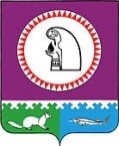 О внесении изменений в постановление администрации Октябрьского района от 29.12.2015 № 3256В целях приведения в соответствие с действующими правовыми актами:1. Внести изменения в постановление администрации Октябрьского района от 29.12.2015 № 3256 «О Межведомственном совете Октябрьского района по противодействию коррупции»:1.1. Пункт 4 постановления изложить в следующей редакции:«4. Контроль за выполнением постановления возложить на заместителя главы Октябрьского района по экономике, финансам, председателя Комитета по управлению муниципальными финансами администрации Октябрьского района Куклину Н.Г.».1.2. В пункте 19 приложения:1.2.1. В абзаце третьем знак «;» заменить знаком «.».1.2.2. Абзац четвертый исключить.2. Опубликовать постановление в официальном сетевом издании «Официальный сайт Октябрьского района».	3. Контроль за выполнением постановления возложить на заместителя главы Октябрьского района по экономике, финансам, председателя Комитета по управлению муниципальными финансами администрации Октябрьского района Куклину Н.Г.Глава Октябрьского района                                                                                         С.В. ЗаплатинПояснительная записка к проектупостановления администрации Октябрьского района «О внесении изменений в постановление администрации Октябрьского района от 29.12.2015 № 3256»Проектом постановления планируется внести изменения постановление администрации Октябрьского района от 29.12.2015 № 3256 «О Межведомственном совете Октябрьского района по противодействию коррупции» в связи с изменениями в структуре администрации Октябрьского района, а также в целях приведения в соответствие пункту 2.1.2 статьи 8.1 Закона ХМАО-Югры от 25.09.2008 № 86-оз «О мерах по противодействию коррупции в Ханты-Мансийском автономном округе – Югре», подпункту «д» пункта 3 Порядка рассмотрения президиумом комиссии по координации работы по противодействию коррупции в Ханты-Мансийском автономном округе - Югре вопросов, касающихся соблюдения требований к служебному поведению лиц, замещающих государственные должности Ханты-Мансийского автономного округа - Югры, и урегулирования конфликта интересов, отдельных вопросов, связанных с реализацией законодательства о противодействии коррупции лицами, замещающими муниципальные должности в органах местного самоуправления муниципальных образований Ханты-Мансийского автономного округа – Югры, утвержденному Постановлением Губернатора ХМАО - Югры от 29.09.2015 N 107 «О Комиссии по координации работы по противодействию коррупции в Ханты-Мансийском автономном округе – Югре». Заместитель заведующего юридическим отделомадминистрации Октябрьского района							О.С. ШмидтМуниципальное образование Октябрьский районАДМИНИСТРАЦИЯ ОКТЯБРЬСКОГО РАЙОНАПОСТАНОВЛЕНИЕМуниципальное образование Октябрьский районАДМИНИСТРАЦИЯ ОКТЯБРЬСКОГО РАЙОНАПОСТАНОВЛЕНИЕМуниципальное образование Октябрьский районАДМИНИСТРАЦИЯ ОКТЯБРЬСКОГО РАЙОНАПОСТАНОВЛЕНИЕМуниципальное образование Октябрьский районАДМИНИСТРАЦИЯ ОКТЯБРЬСКОГО РАЙОНАПОСТАНОВЛЕНИЕМуниципальное образование Октябрьский районАДМИНИСТРАЦИЯ ОКТЯБРЬСКОГО РАЙОНАПОСТАНОВЛЕНИЕМуниципальное образование Октябрьский районАДМИНИСТРАЦИЯ ОКТЯБРЬСКОГО РАЙОНАПОСТАНОВЛЕНИЕМуниципальное образование Октябрьский районАДМИНИСТРАЦИЯ ОКТЯБРЬСКОГО РАЙОНАПОСТАНОВЛЕНИЕМуниципальное образование Октябрьский районАДМИНИСТРАЦИЯ ОКТЯБРЬСКОГО РАЙОНАПОСТАНОВЛЕНИЕМуниципальное образование Октябрьский районАДМИНИСТРАЦИЯ ОКТЯБРЬСКОГО РАЙОНАПОСТАНОВЛЕНИЕМуниципальное образование Октябрьский районАДМИНИСТРАЦИЯ ОКТЯБРЬСКОГО РАЙОНАПОСТАНОВЛЕНИЕ«»2024г.№пгт. Октябрьскоепгт. Октябрьскоепгт. Октябрьскоепгт. Октябрьскоепгт. Октябрьскоепгт. Октябрьскоепгт. Октябрьскоепгт. Октябрьскоепгт. Октябрьскоепгт. Октябрьское